Extrémně vysoká bylina způsobující 
u lidí vážná poranění.Mohutná bylina 
s drobným bílým květenstvím pocházející z východní Asie.Kaprovitá ryba vyšlechtěná 
do barevných forem okrasných ryb. Suchozemský plž škodící na polích
 i na zahradách.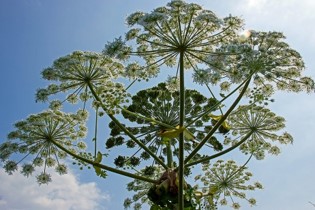 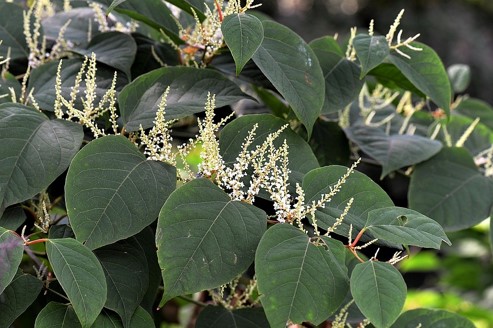 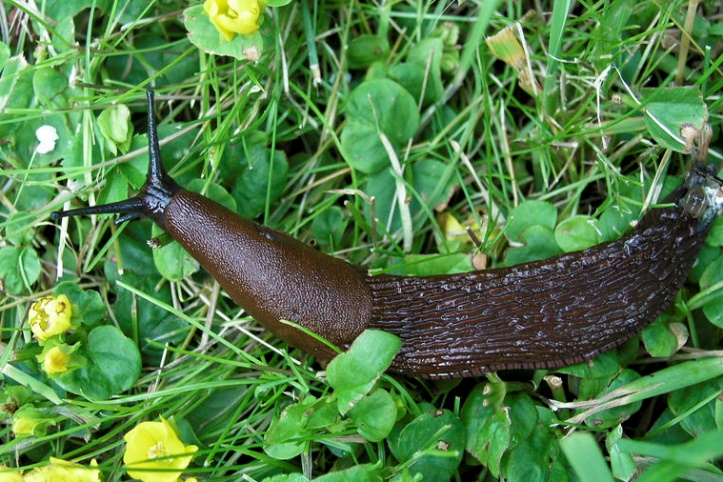 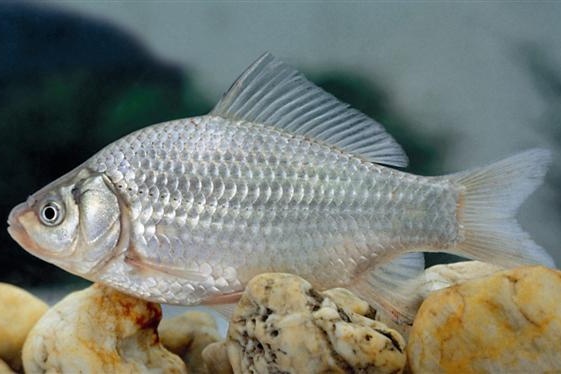 Dravý brouk požírající užitečné druhy hmyzu.Velký sudokopytník křížící se s nepůvodním příbuzným druhem.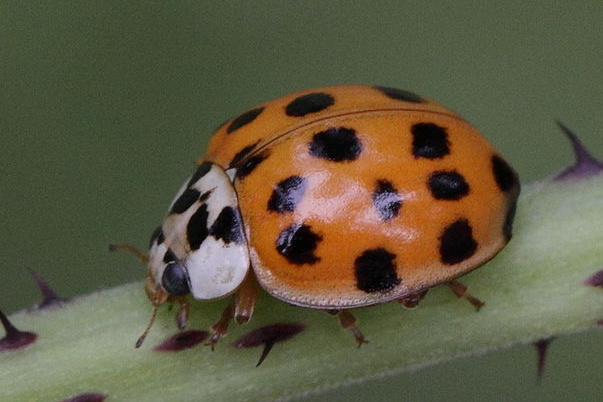 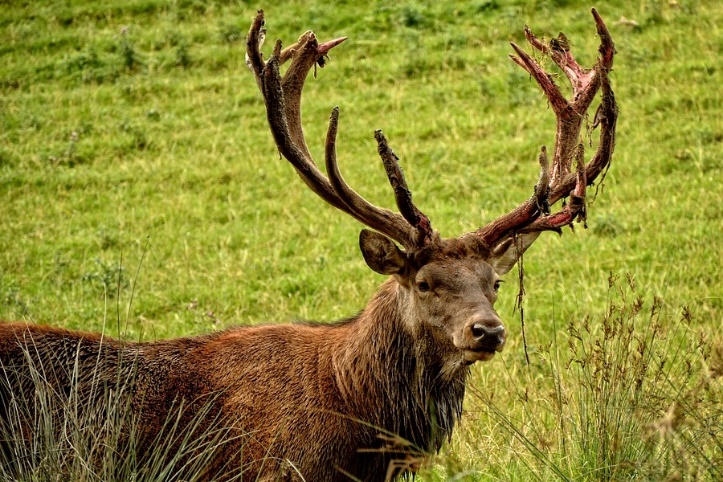 